На объекте произведены работы:Монтаж фальцевой кровли на домМонтаж свесов кровлиНачало работ по монтажу оконных блоковНачало работ по монтажу витражей на террасу и эркер.Монтаж пирога полов первого этажаМонтаж системы отопленияМонтаж канализацииМонтаж вентиляцииПроведенные контрольные мероприятия:Предварительная проверка качества монтажа фальцевой кровлиКонсультация подрядчика по выполнению строительно-монтажных работ. Предварительная проверка качества монтажа оконПредварительная проверка качества монтажа виражейПриемка вентиляцииПриемка канализацииПредварительная приемка отопленияЗамечания:1. На данный момент серьезных замечаний по кровле нет. 2. Зазоры на смонтированных балках эркера превышают допустимые СНиП (5 мм) и составляют 7-10мм.- не исправлено3. Большие зазоры на оконных блоках.4. Отклонение стойки эркера от вертикали на 10-15 мм5. Центральный витраж эркера смещен от середины на 10мм6. Не проклеены швы пароизоляции на пироге полов 1-го этажа.Выводы:В целом работа выполнена хорошо. Присутствуют незначительные недоработки. После дачи рекомендаций подрядчик устраняет замечанияРекомендации:Перед окончательным расчетом с подрядчиком, необходима полная инспекция объекта, проверка объемов и выполнения всех работ.Выезды: 1.02-плановый выезд4.02- плановый выезд8.02-плановый выезд13.02- плановый выезд18.02- плановый выезд24.02- плановый выезд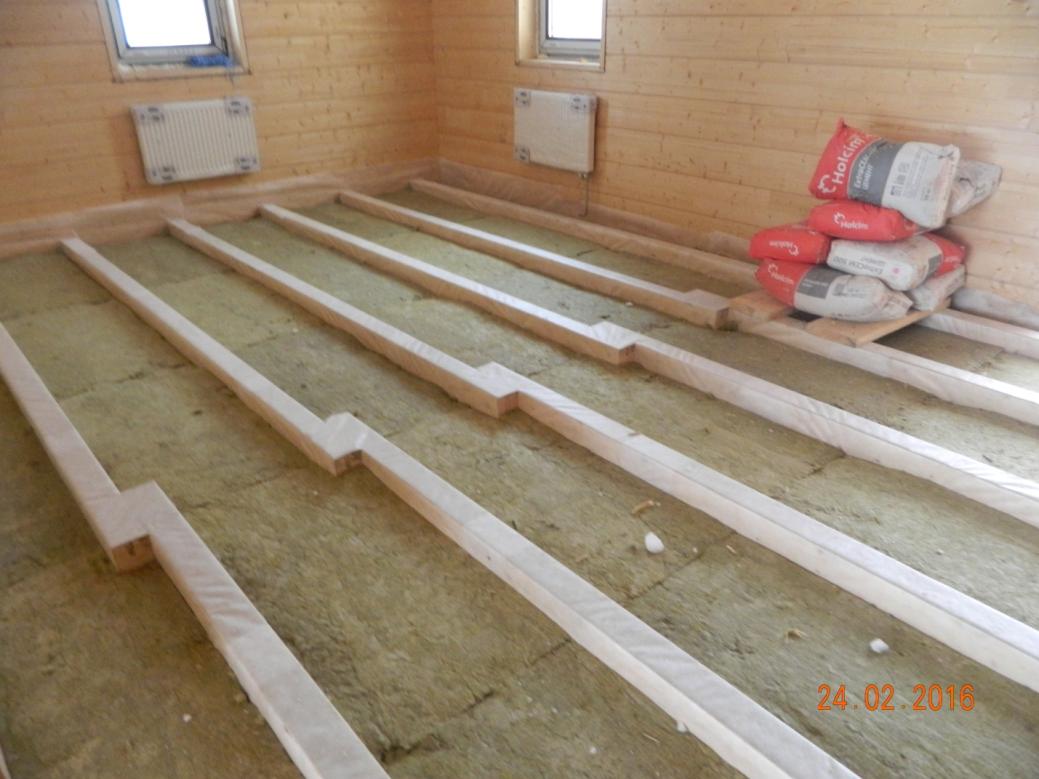 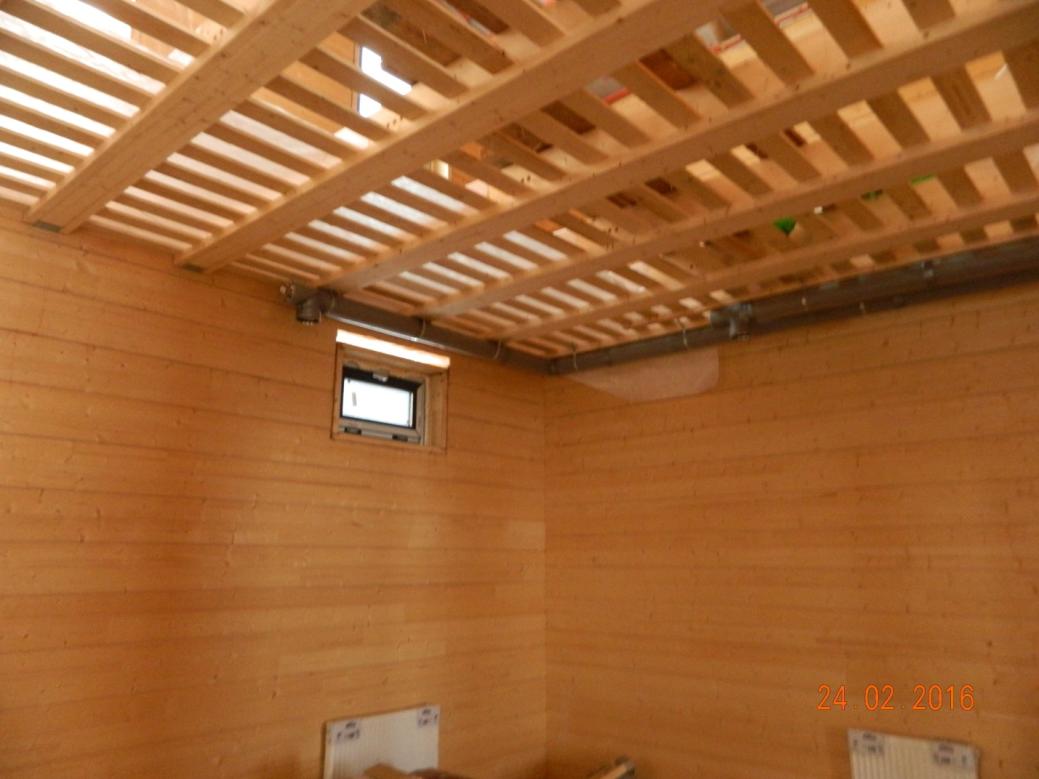 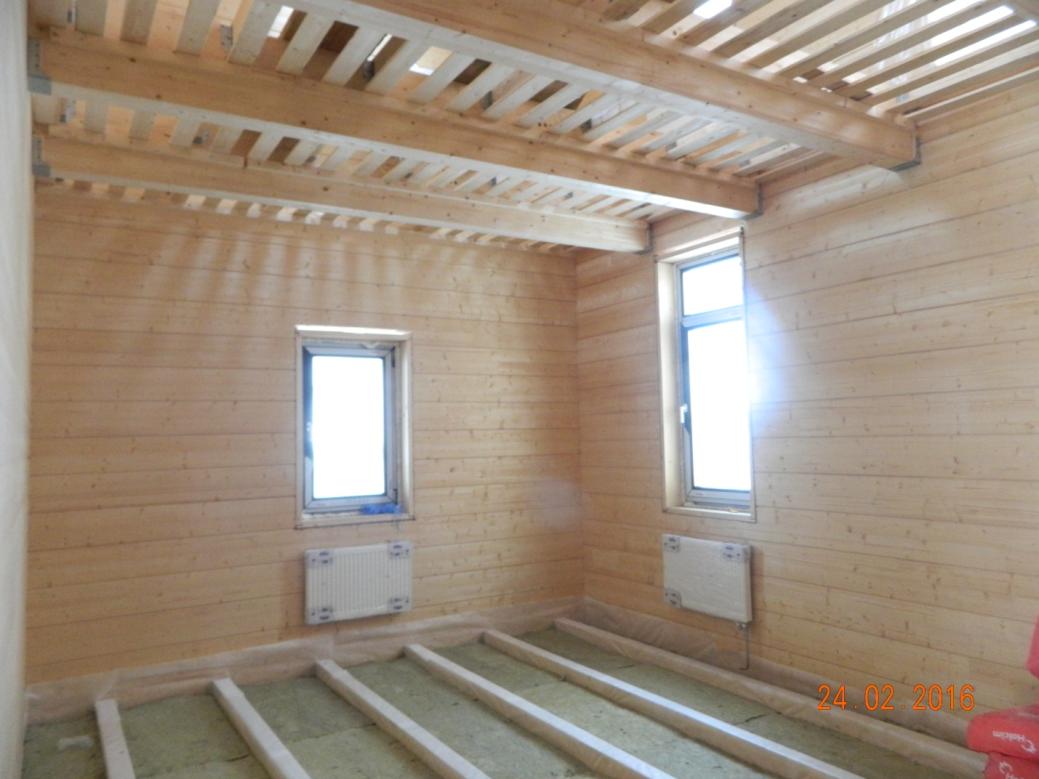 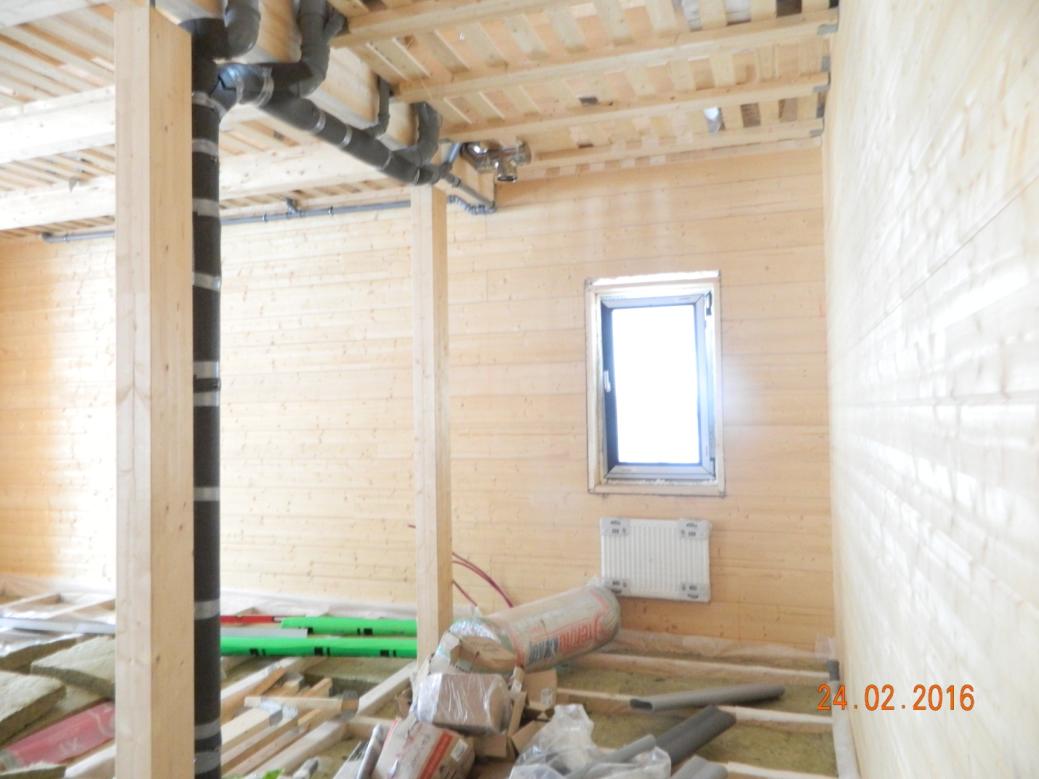 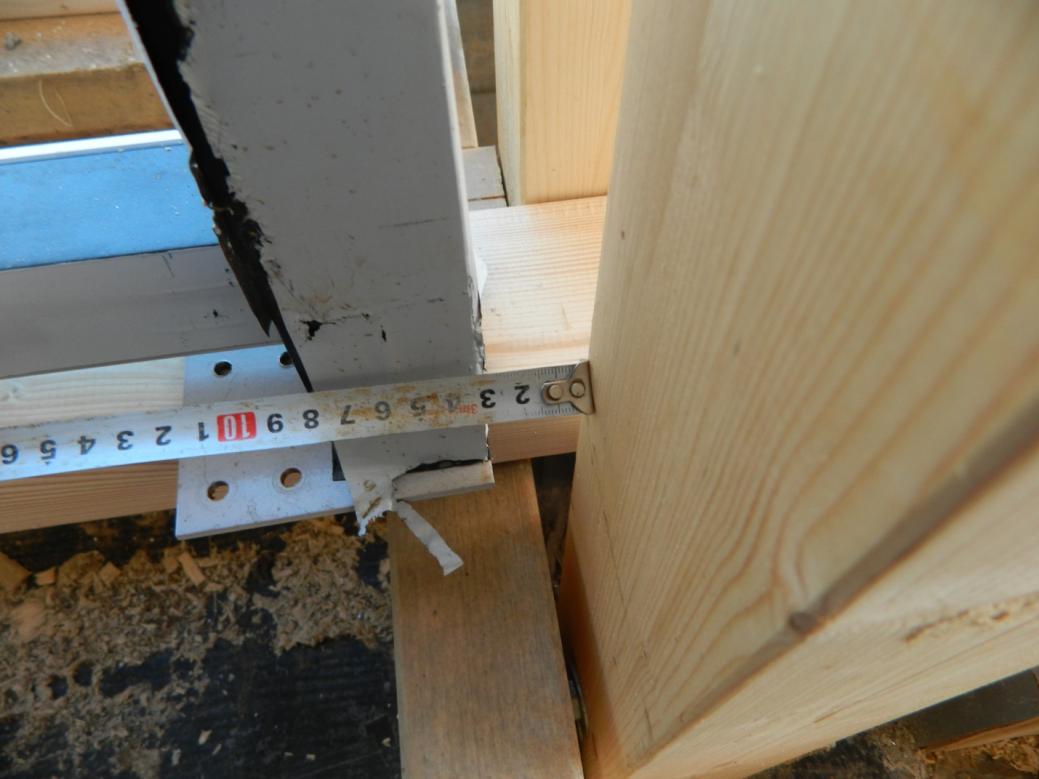 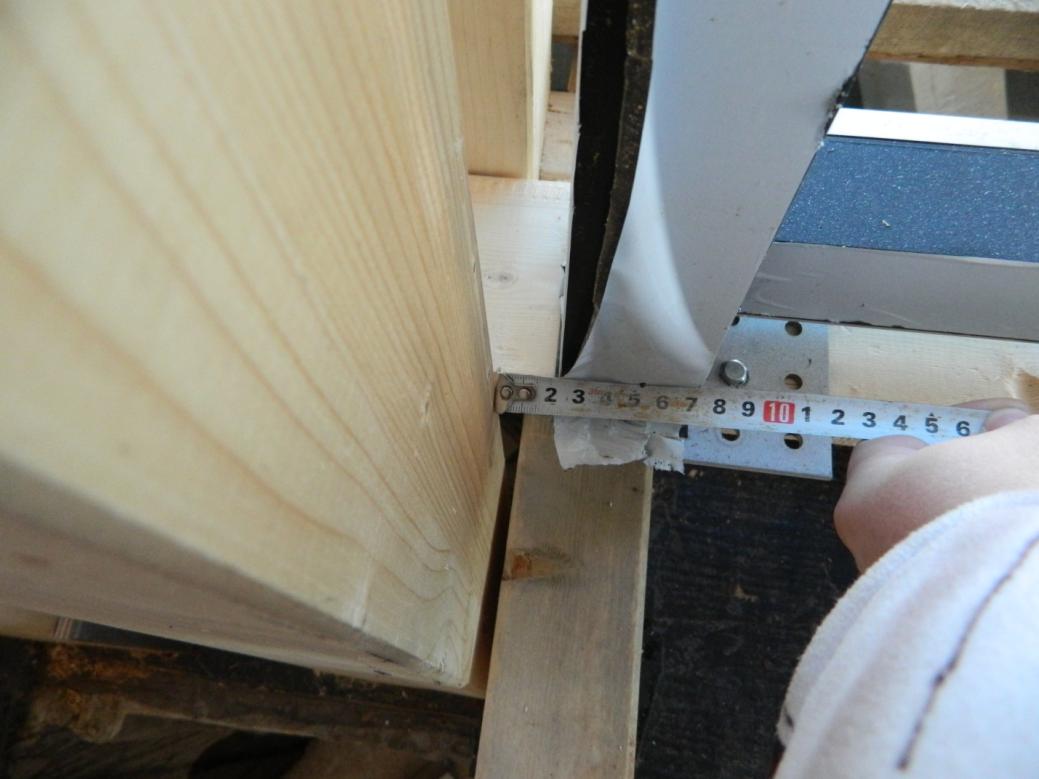 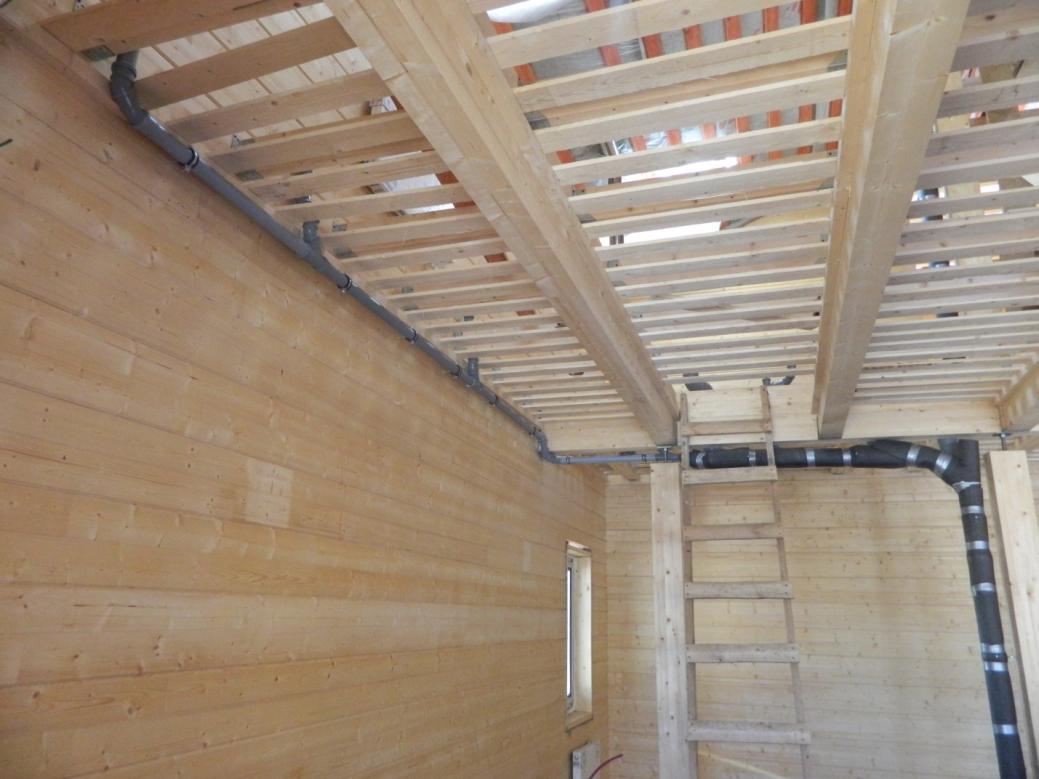 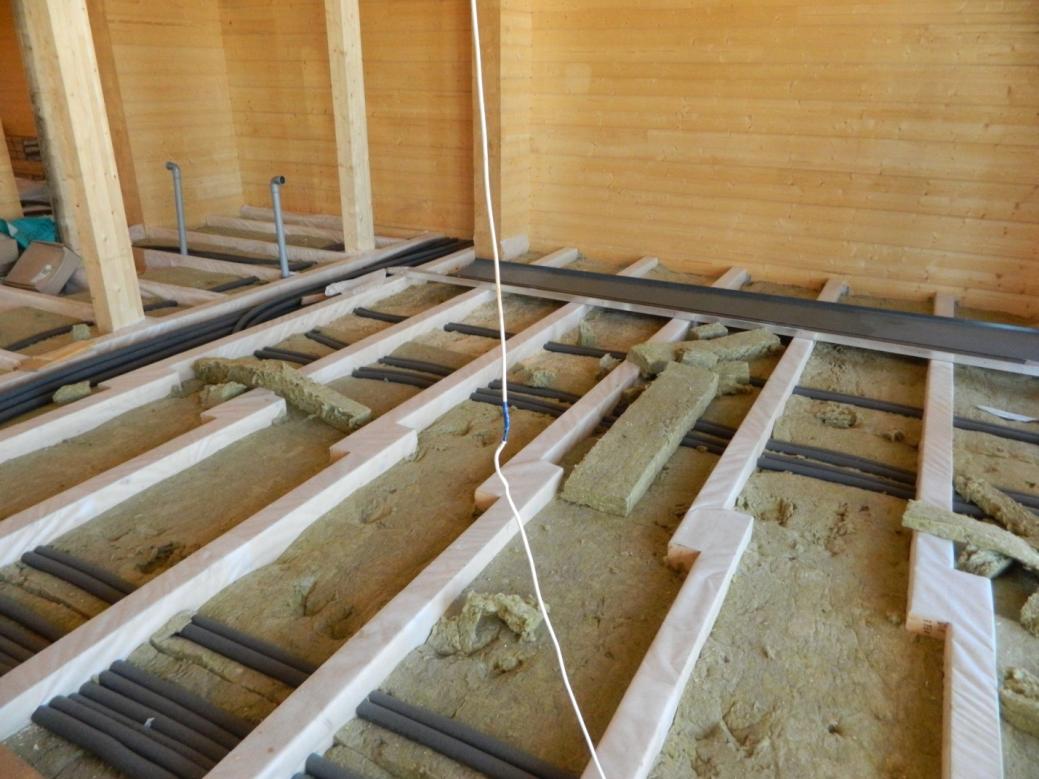 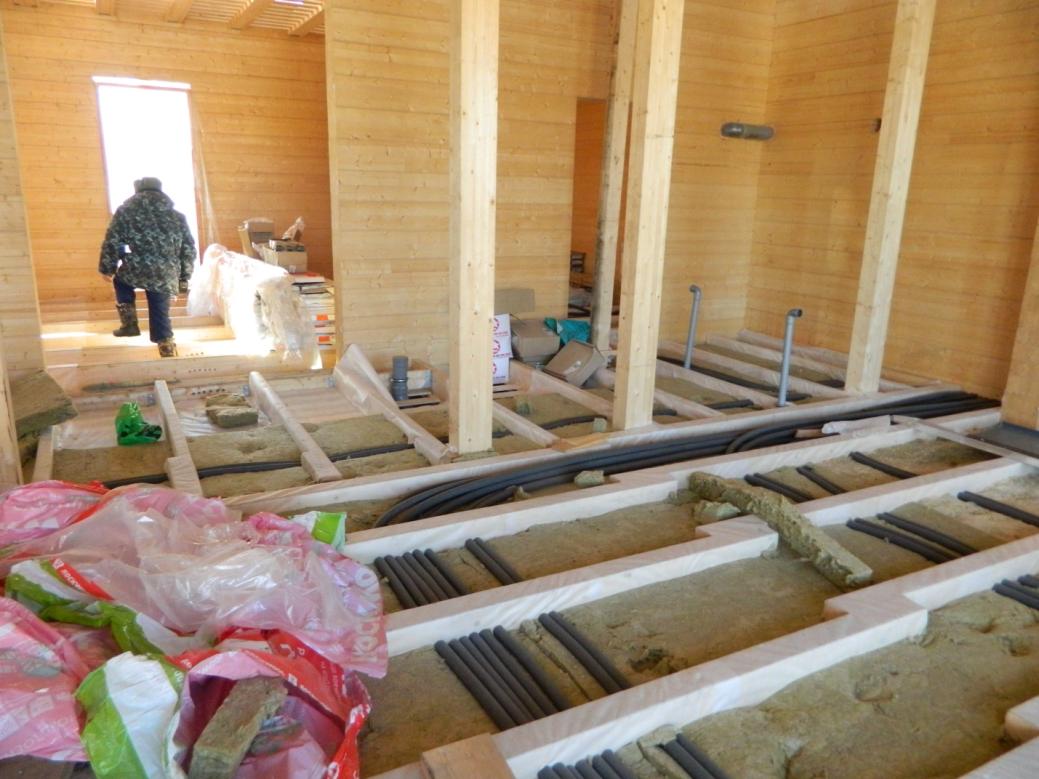 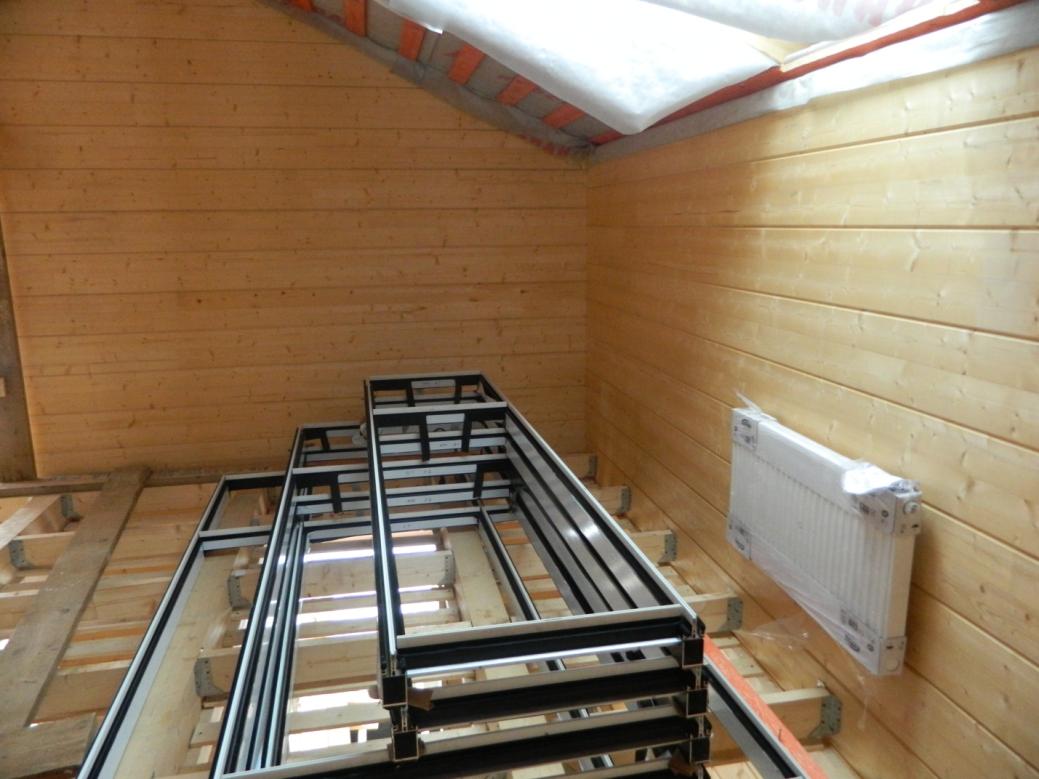 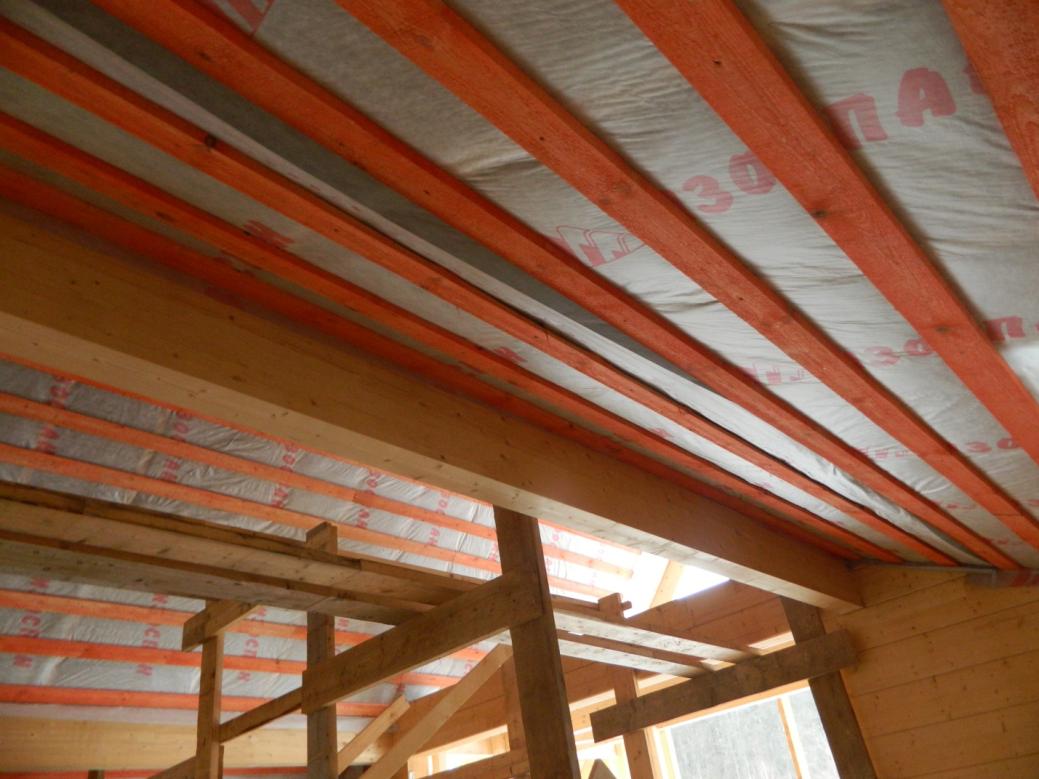 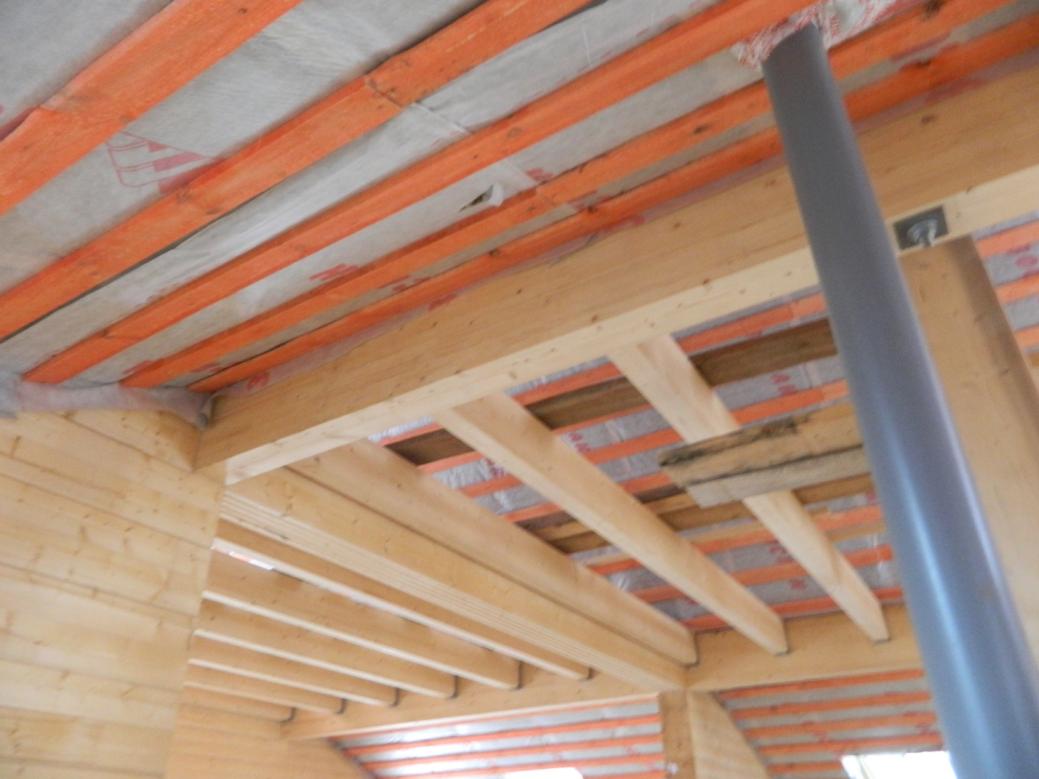 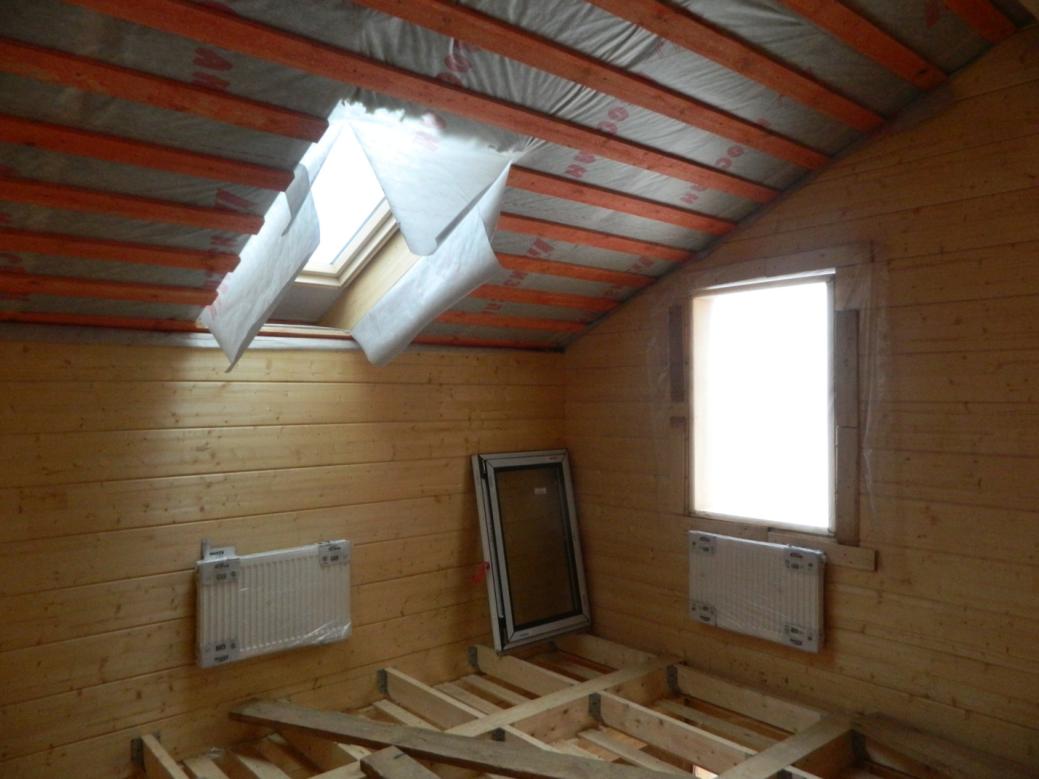 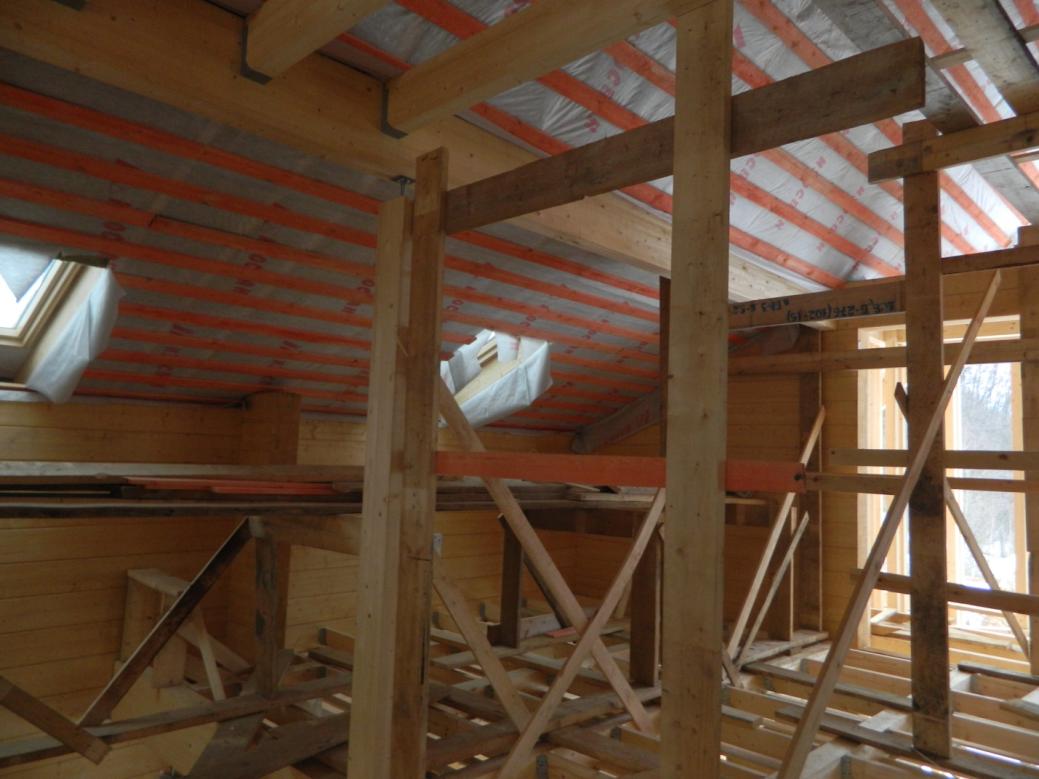 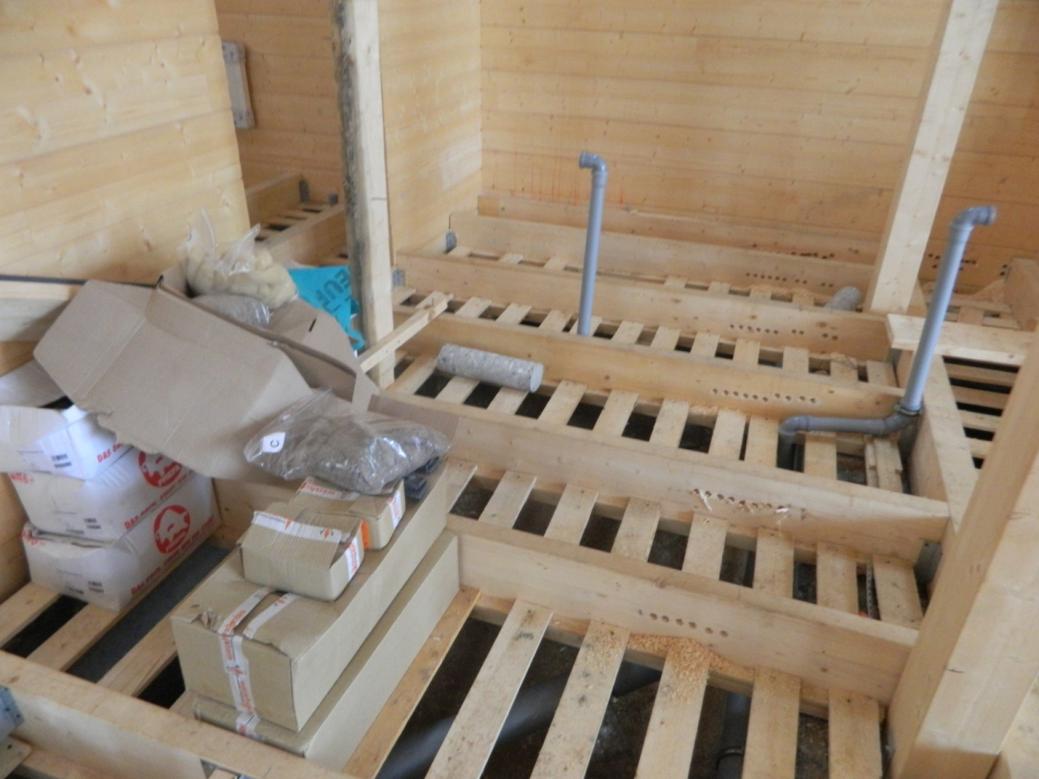 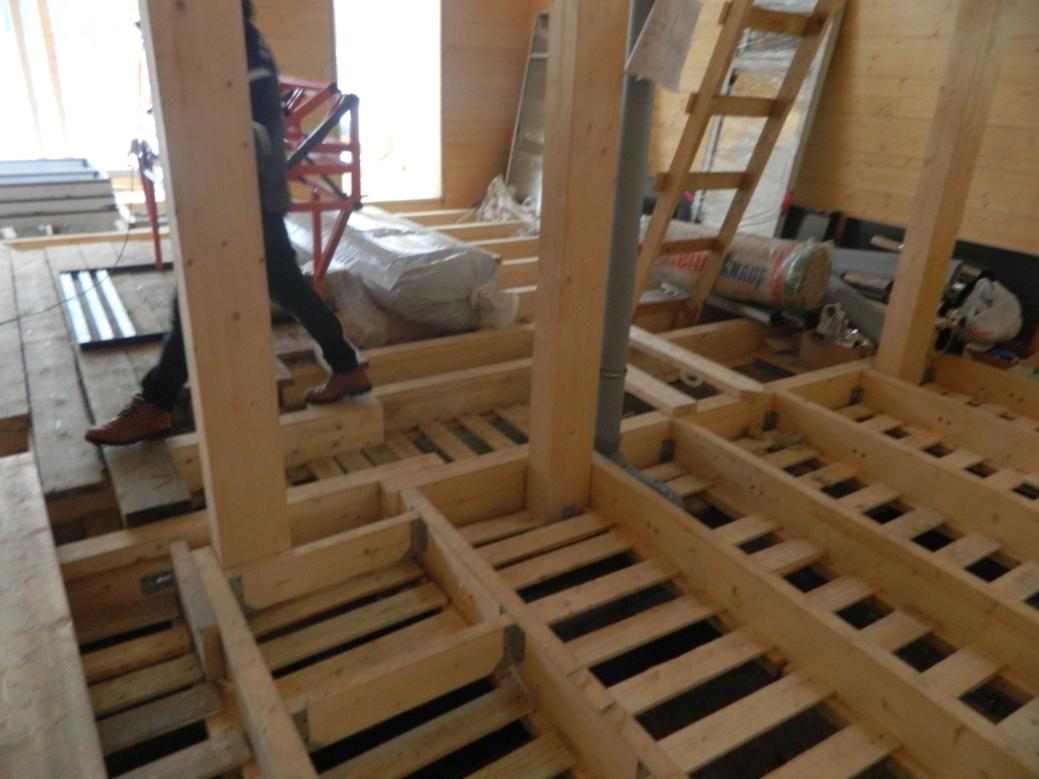 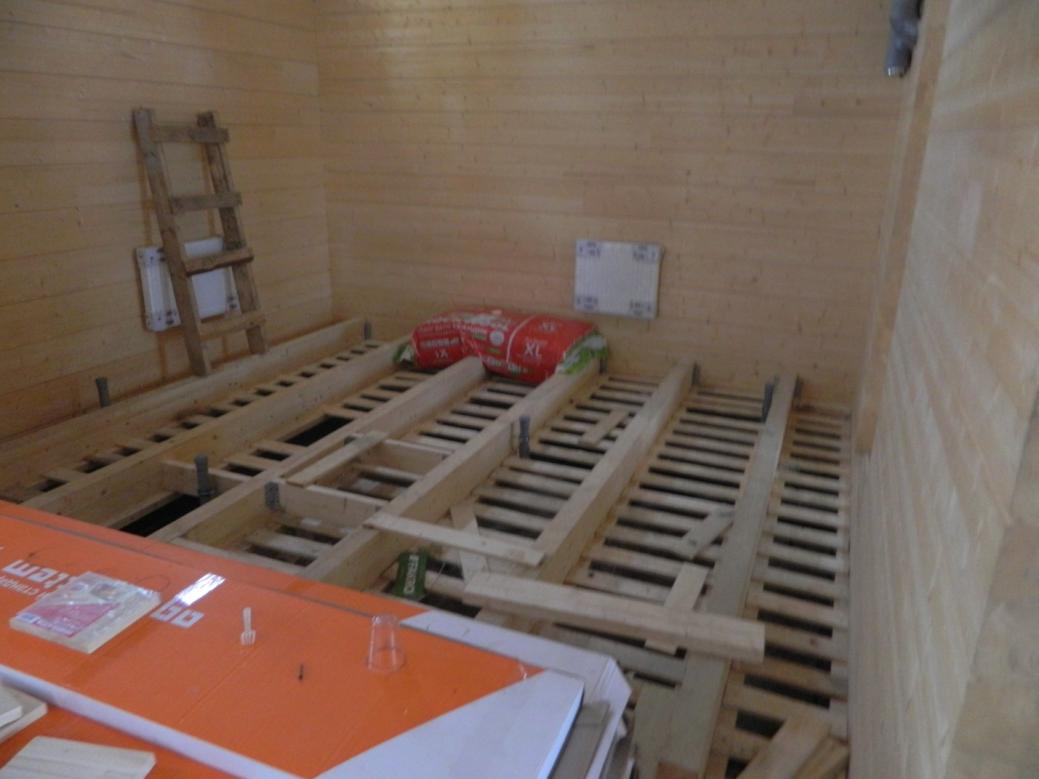 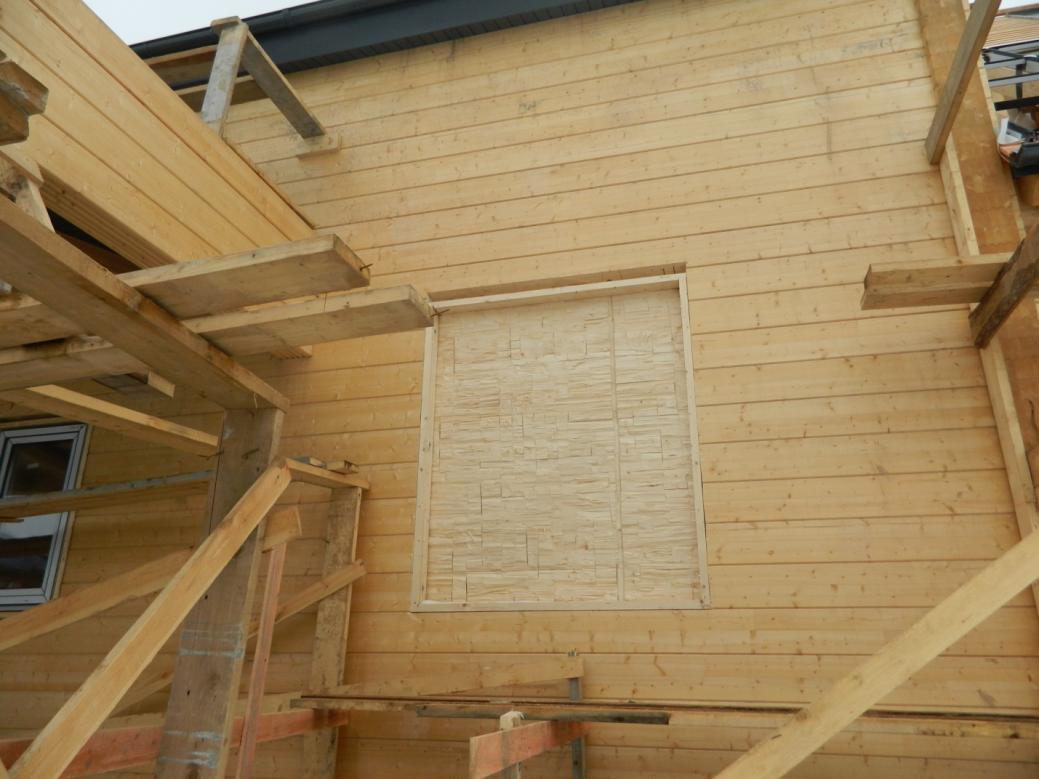 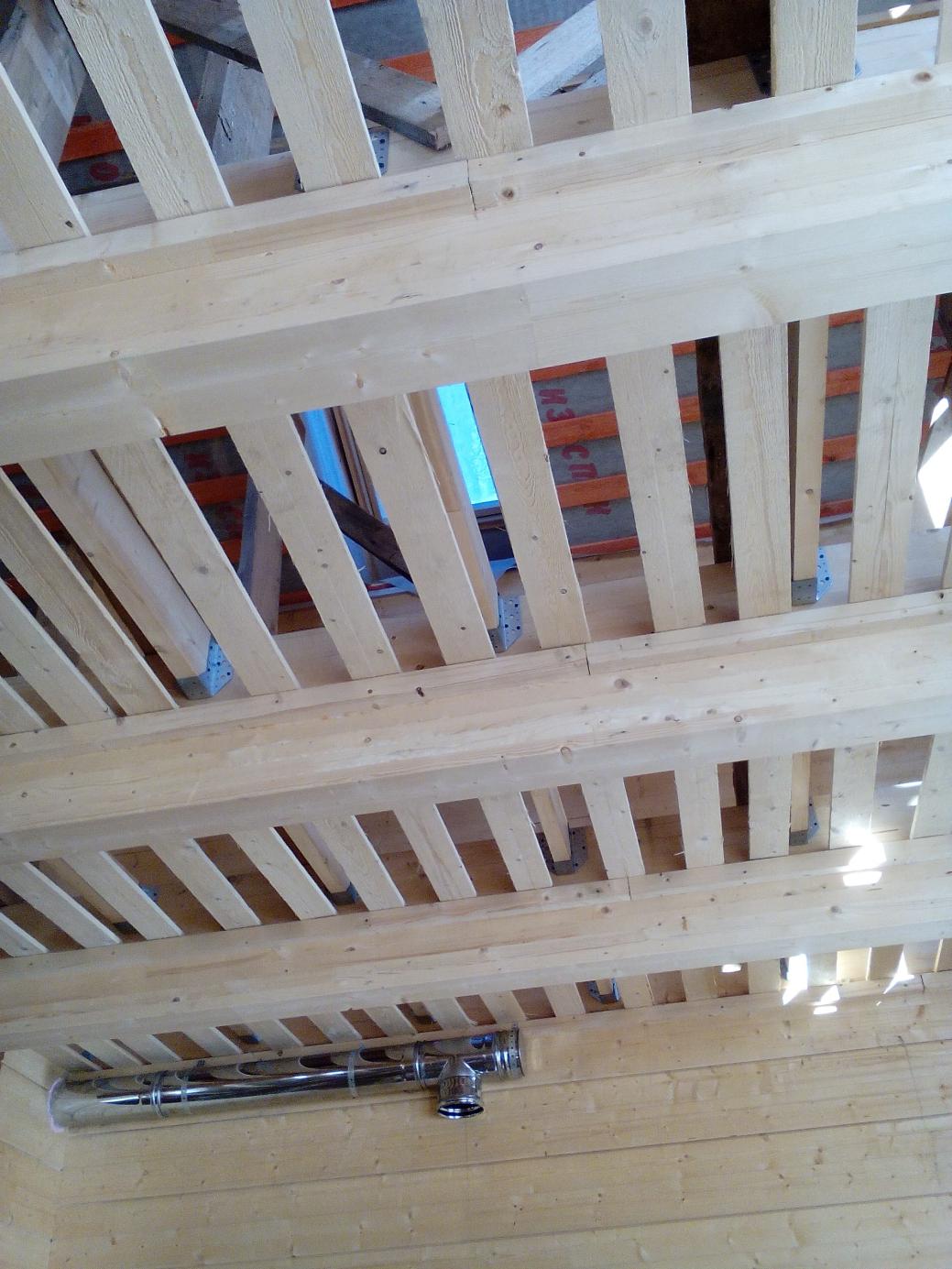 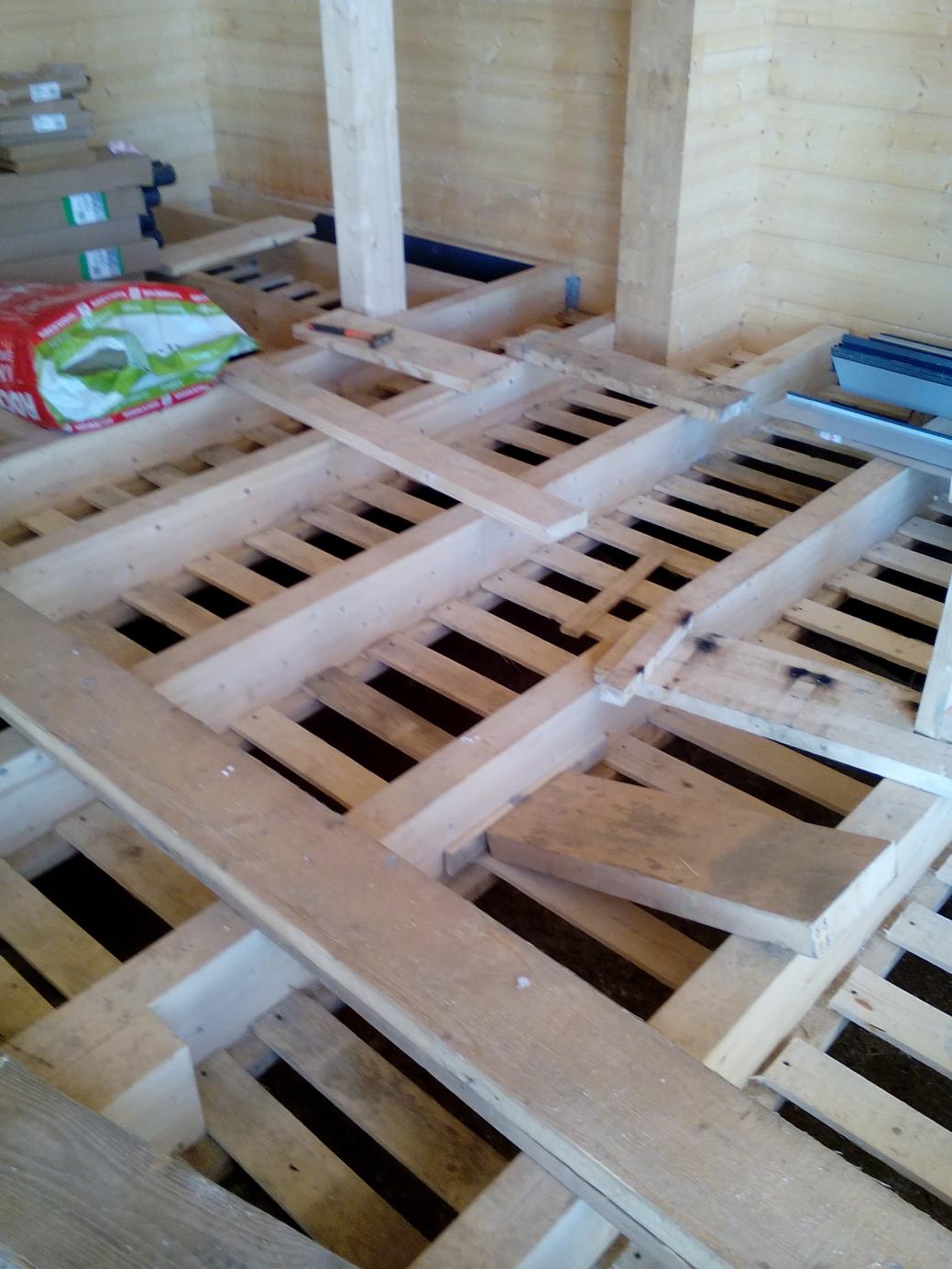 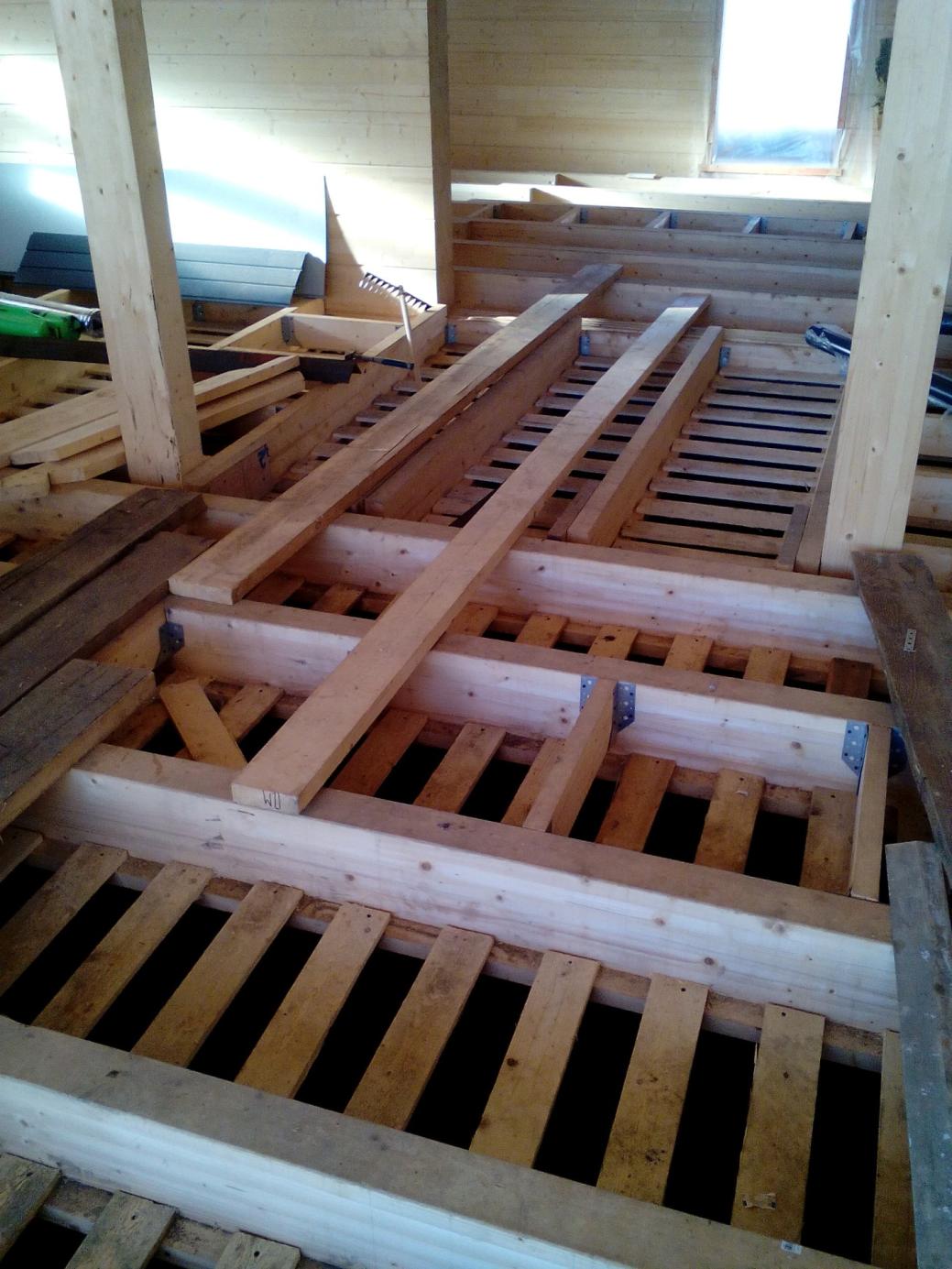 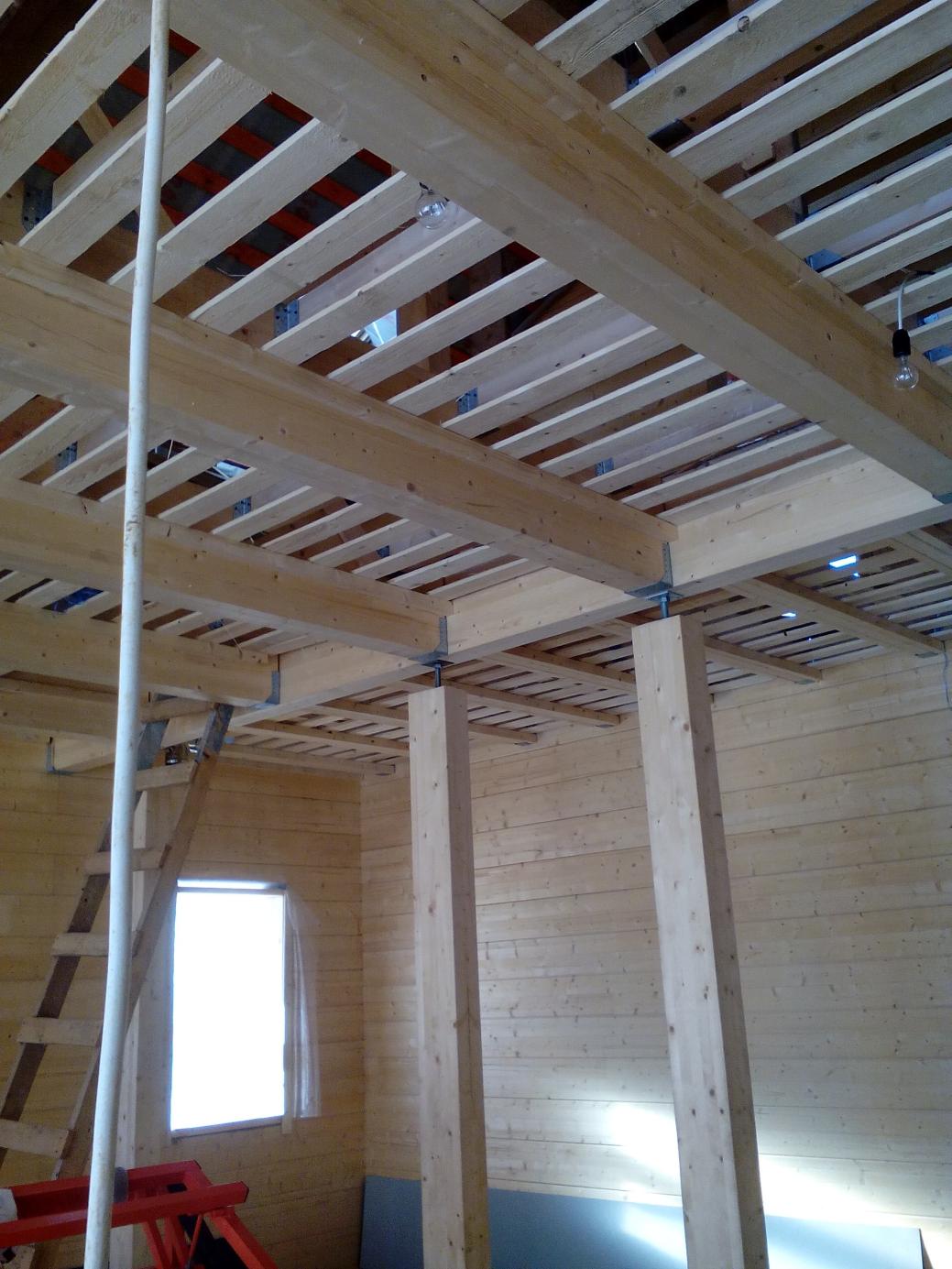 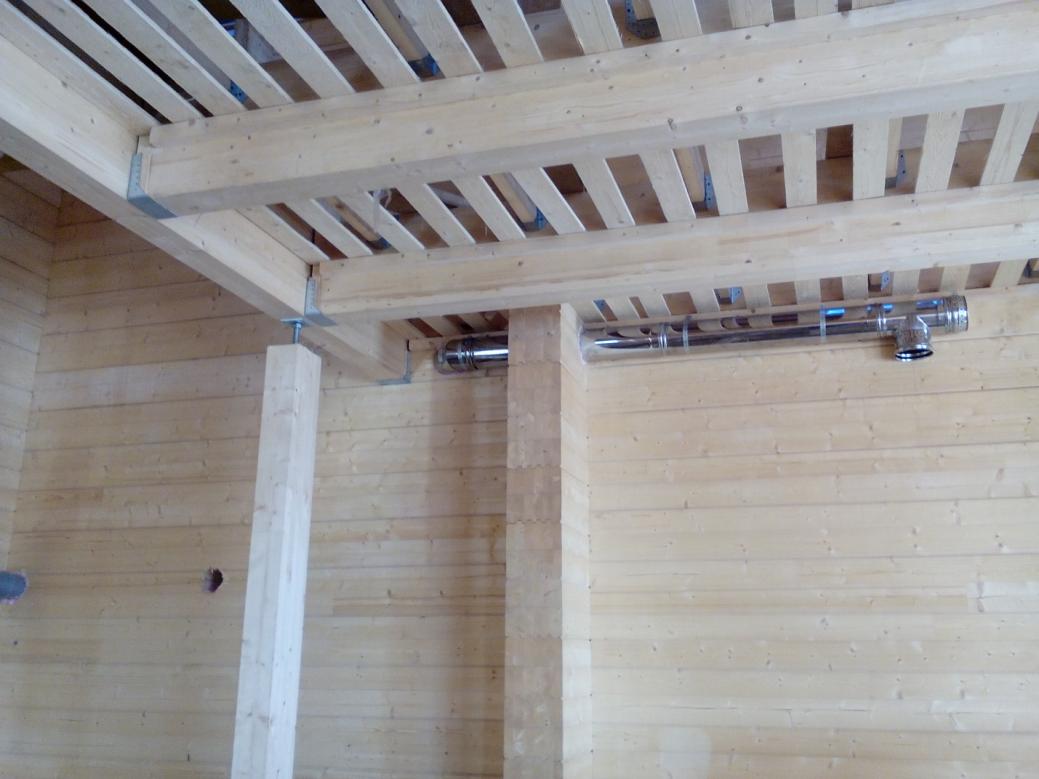 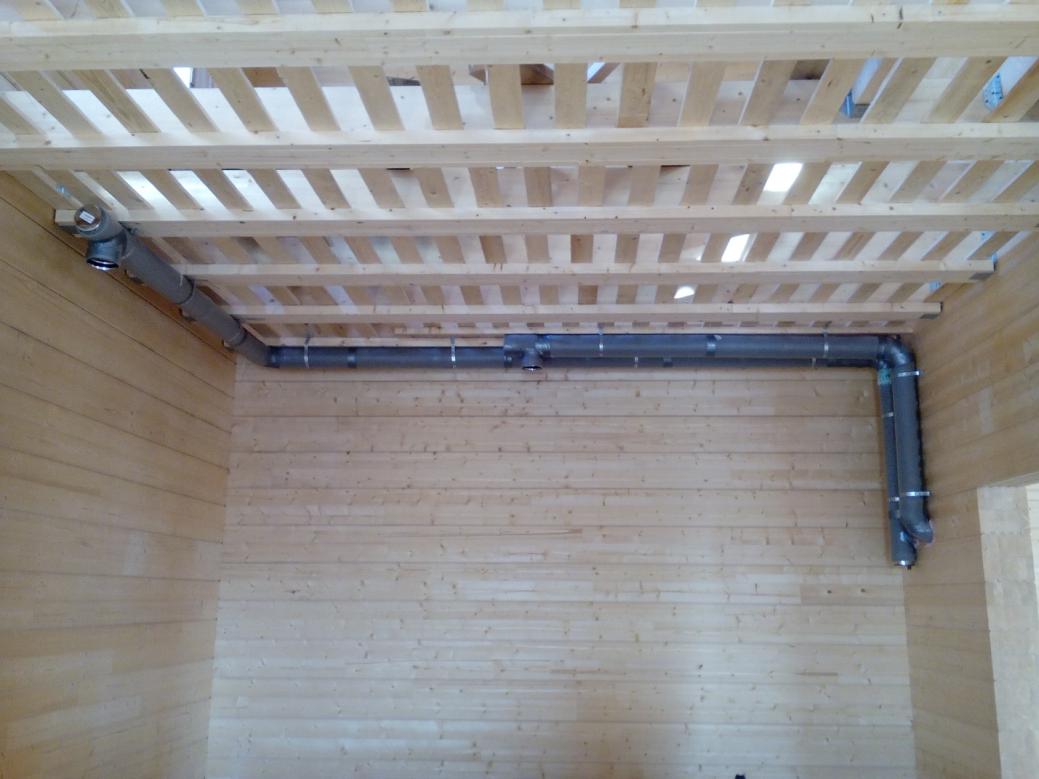 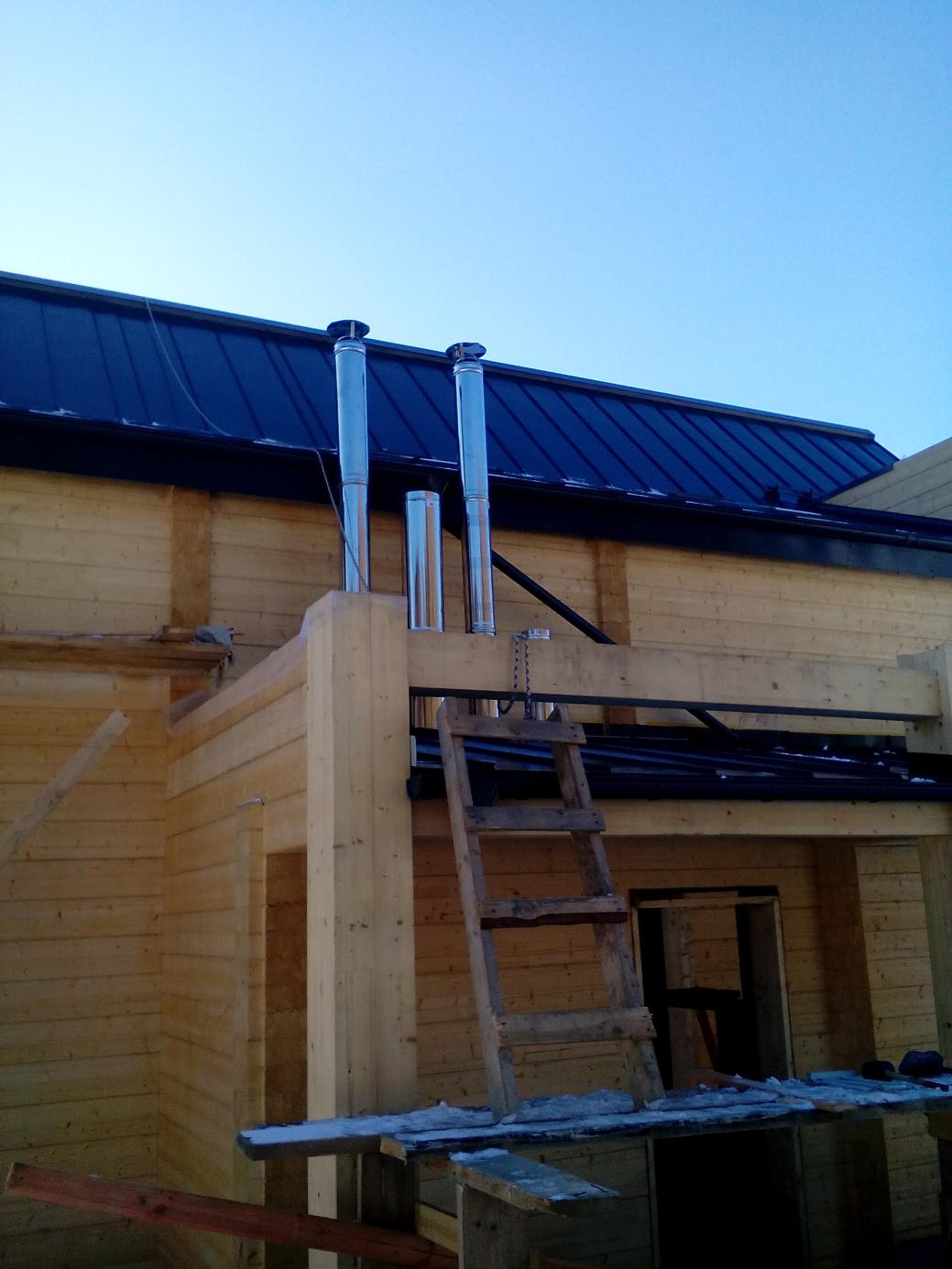 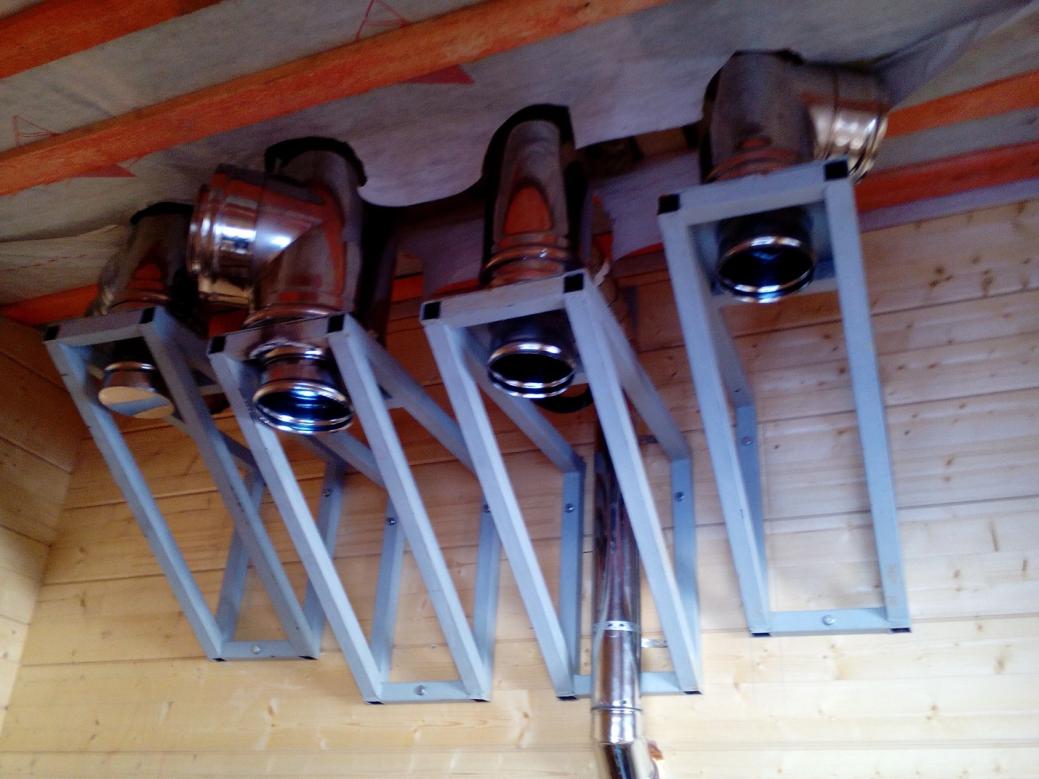 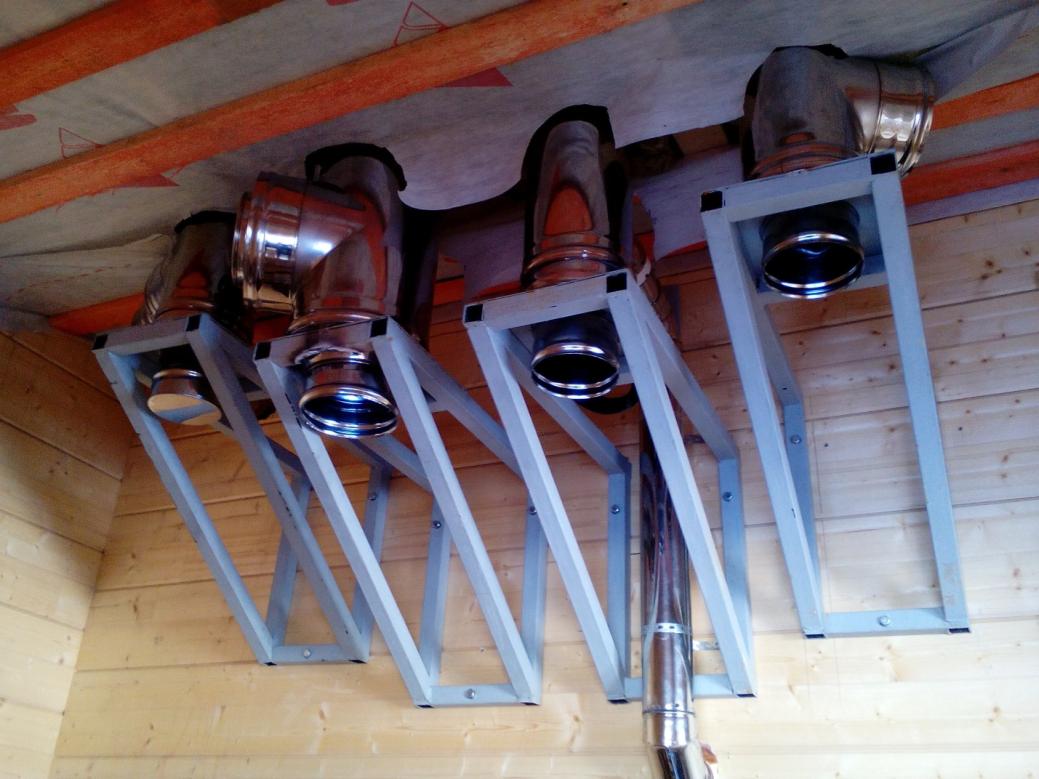 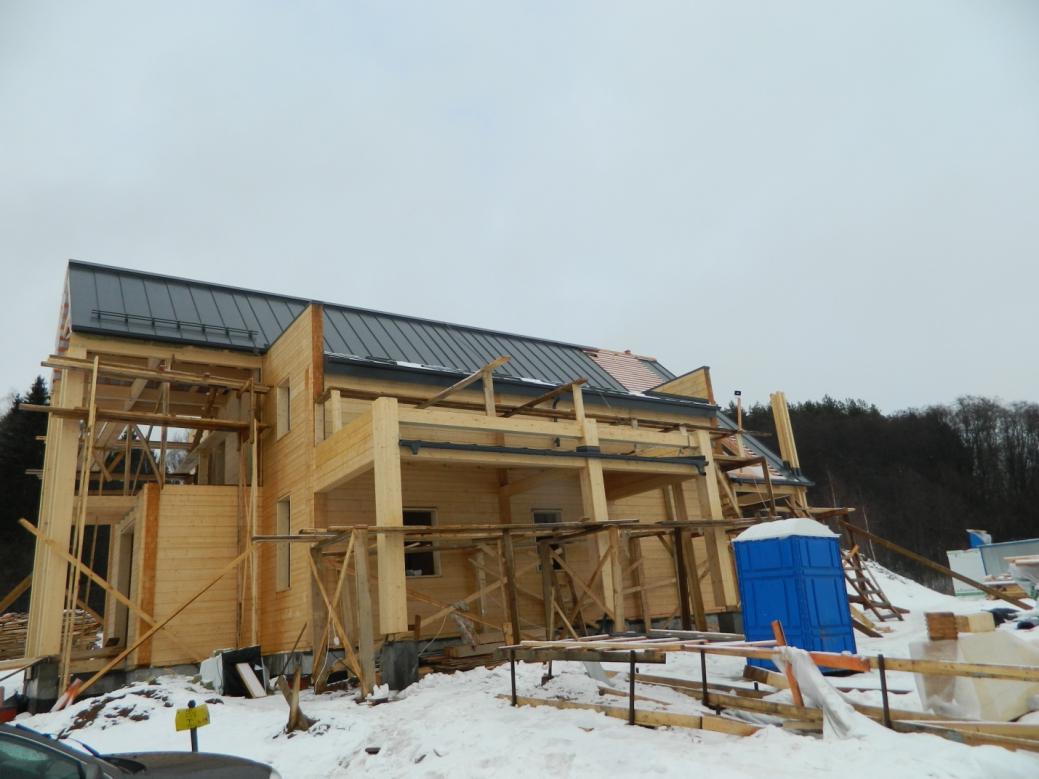 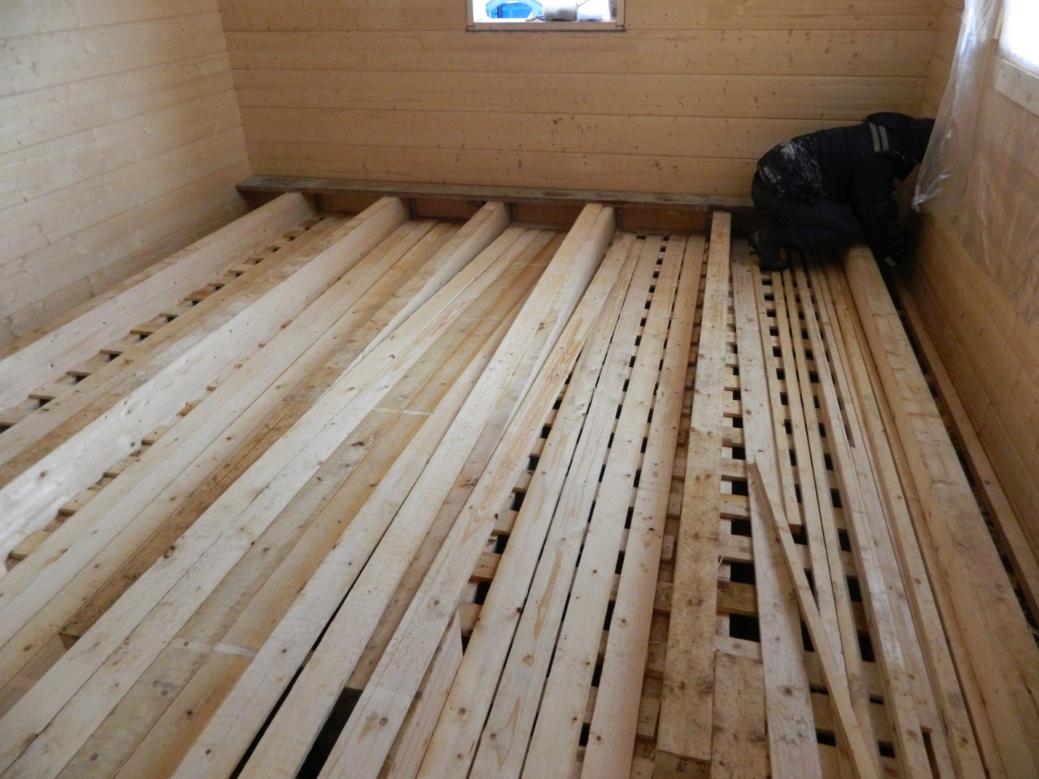 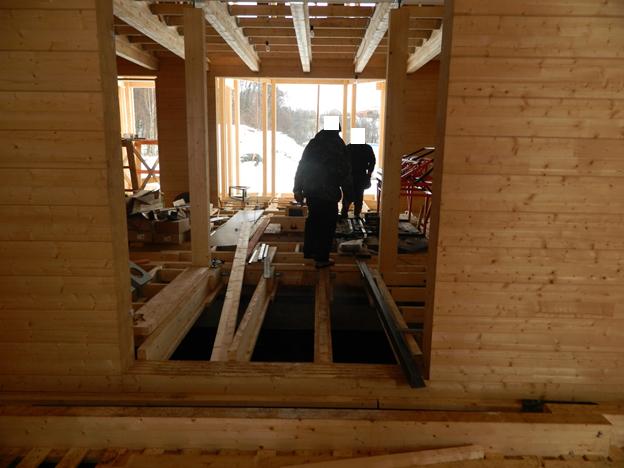 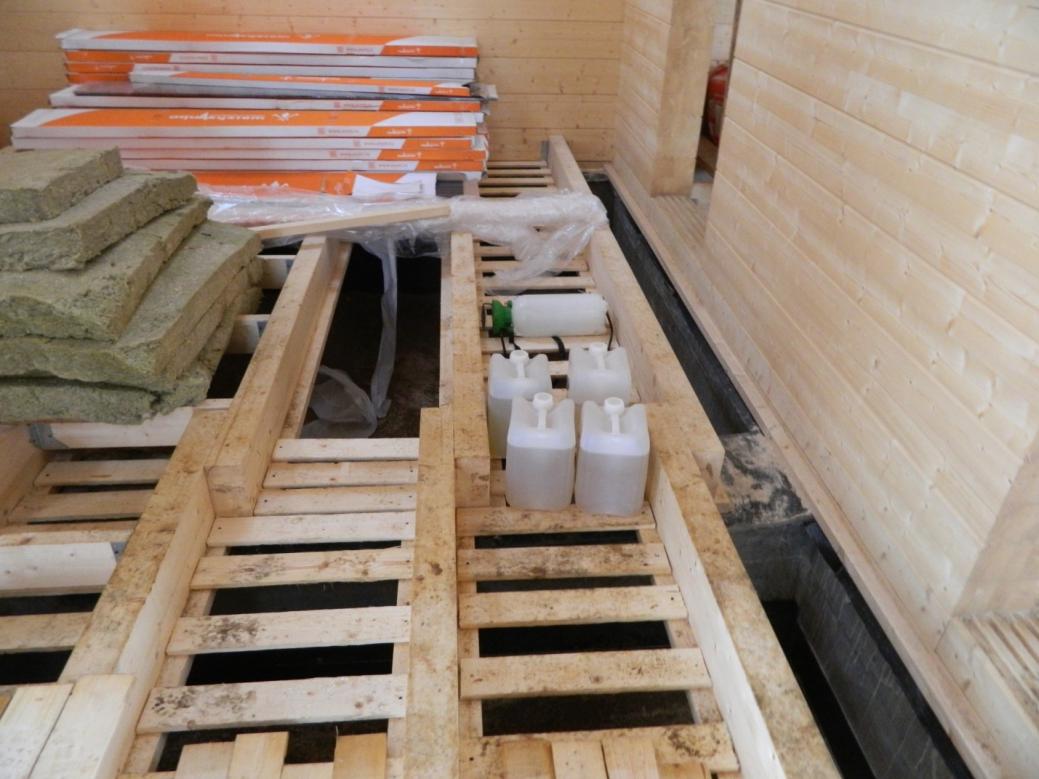 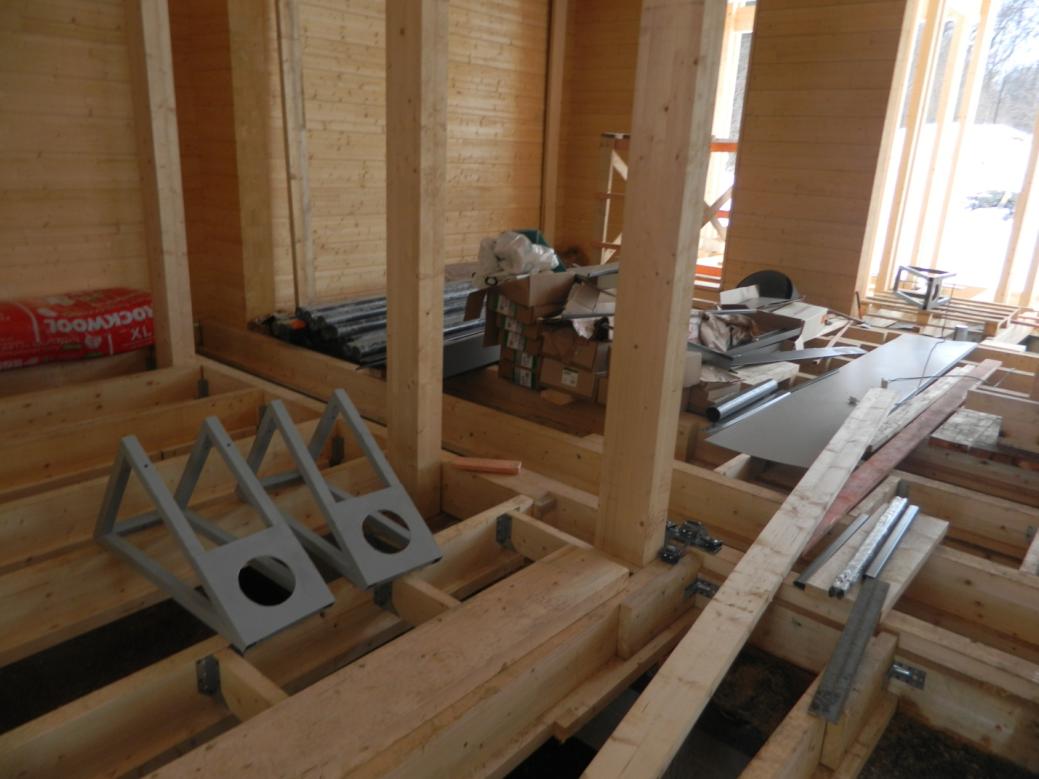 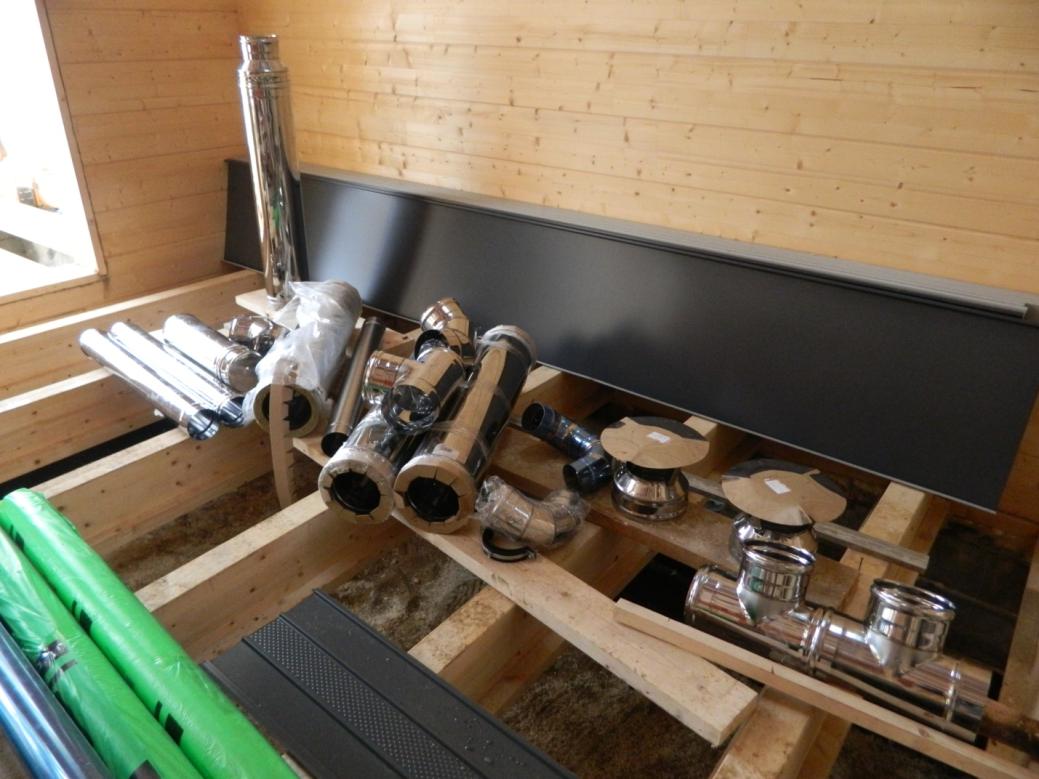 